                              Our Lady of Peace Catholic Primary and Nursery SchoolRLC, RKB, RHA Weekly Timetable – Advent Term 2019 –October to December                                             ‘With Christ in our hearts, together we grow.’MondayTuesdayWednesdayThursdayFriday8.45 – 9.00amRegister –Child –initiated learning indoorsRegister –Child –initiated learning indoorsRegister –Child –initiated learning indoorsRegister –Child –initiated learning indoorsRegister –Child –initiated learning indoors9.00am – 9.15amPhonicsPhonicsAssembly – Hymn PracticePhonicsCelebration Assembly9.15am – 10.15amLiteracy – Teacher input followed by a directed activity and continuous provision linked to the learning objectives of the weekLiteracy – Teacher input followed by a directed activity and continuous provision linked to the learning objectives of the weekLiteracy – Teacher input followed by a directed activity and continuous provision linked to the learning objectives of the weekLiteracy – Teacher input followed by a directed activity and continuous provision linked to the learning objectives of the weekLiteracy – Teacher input followed by a directed activity and continuous provision linked to the learning objectives of the week10.15am – 10.45amWalk a mile and physical developmentWalk a mile and physical developmentWalk a mile and physical developmentWalk a mile and physical developmentWalk a mile and physical development10.45am – 11.30amMaths – Number – Teacher Input followed by adult directed activity and continuous provision linked to the learning objectives of the weekMaths – Shape, space and measures – Teacher Input followed by adult directed activity and continuous provision linked to the learning objectives of the weekMaths – Number – Teacher Input followed by adult directed activity and continuous provision linked to the learning objectives of the weekMaths – Shape, space and measures – Teacher Input followed by adult directed activity and continuous provision linked to the learning objectives of the weekMaths – Number – Teacher Input followed by adult directed activity and continuous provision linked to the learning objectives of the week11.30am – 11.45amStory, prayers, get ready for lunchStory, prayers, get ready for lunchStory, prayers, get ready for lunchStory, prayers, get ready for lunchStory, prayers, get ready for lunch11.45 – 12.45pmLUNCHLUNCHLUNCHLUNCHLUNCH12.45 – 1.15pmRegister – Dough GymRegister – Dough GymRegister –PhonicsRegister – Dough GymRegister - Phonics1.15 – 2.40pmKnowledge and Understanding of the World –Teacher input followed by adult directed activity and continuous provision linked to the learning outcomesReligious Education- Following the Come and See program. Teacher input, adult directed activities and continuous provision linked to the topic learning outcomesPersonal, Social and Emotional Development - Teacher input followed by adult directed activity and continuous provision linked to the learning outcomesMusic – Teacher input, adult directed activity, followed by continuous provision linked to the learning outcomesExpressive Arts and Design - Teacher input followed by adult directed activity and continuous provision linked to the learning outcomes2.40pm – 3.00pmChildren and adults tidy the environment.StoryChildren and adults tidy the environment.StoryChildren and adults tidy the environment.StoryChildren and adults tidy the environment.StoryChildren and adults tidy the environment.Story3.00pm -3.10pmEnd of the day preparations and prayersEnd of the day preparations and prayersEnd of the day preparations and prayersEnd of the day preparations and prayersEnd of the day preparations and prayers3.10pmEnd of the day, children collected.End of the day, children collected.End of the day, children collected.End of the day, children collected.End of the day, children collected.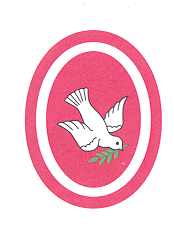 